Parish Plan 2013 Working Party UpdateSunday 17 November 2013Working Party	Ben Clark	Carolyn Cope	Catrina Cornwall 	Paul Shepley	Ian Townley	Rachel WilsonThe parish plan working parties were agreed at the public meeting in November 2012 as:Telecommunication  Broadband, Mobile Phones Communicating in the village  Newsletters, web site, Facebook, Twitter etc Promote ongoing use of village hall, garage, encourage use of school, church, shop Road Use  Speed of all vehicles and ways to reduce Environment Conserve and improve environment including flowers, tidy listed buildings Dog fouling, litter, fly tipping Housing  Development  Sheltered and starter/low cost homes Activities and Community  Cycling groups, quiz nights, sporting facilities Security – Police drop ins Prescription collections, awareness and transport to Market Drayton CinemaWorking party updateOther volunteers have had to withdraw due to work commitments and moving out of the village, this has put additional pressure on the remaining volunteers who have worked hard to produce the plan and this update.The next steps are:Working group review this update – by Monday 18 NovemberSend update to Parish council - Tuesday 19 NovemberSend to Community Engagement Officer at Shropshire Council for comment – Tuesday 19 NovemberAttend next Parish Council meeting – date tbcArrange village meeting to update the community on progress and get agreement to the substance of the plan – date tbcUpdate on working partiesTelecommunicationBroadband – It is becoming more important for everyone in Adderley parish to have access to broadband, recent press reports have stated ‘Rural homes without superfast internet broadband connections are becoming unsellable with some estate agents refusing to put them on their books.’Broadband is available in Adderley, some households have successfully connected to ADSL broadband but download speeds are approximately 500mb, which is considerably slower than minimums needs to use many internet based services.  Satellite broadband is available for anyone and download speeds are offered of up to 20mb but installation and contract costs are high compared to ADSL broadband.  Several households in Adderley have invested in either independent Satellite contracts or the shared service provided by Avanti Broadband, although this is no longer available for new contracts.Connecting Shropshire is a programme bringing fibre based broadband to areas where it isn’t economically viable for commercial companies to provide broadband. The programme is centred on a contract with BT plc, to work in partnership with Shropshire Council to build a faster broadband network in the Shropshire Council area.  Once built it will enable residents and businesses to buy competitive broadband services from a range of different Internet Service Providers (ISPs).The Connecting Shropshire programme aims toEnable 100% of premises in the intervention area to have access to a basic level of broadband (defined as 2mbps or above) by the end of spring 2016 as part of the programme.Provide as much superfast broadband (defined as 24mbps or above) delivered via fibre in Shropshire for the money available by the end of Spring 2016.Support Shropshire businesses and residents in using and embracing broadband as part of everyday life.The most recent update (November 2013) is promising fibre based broadband, with many premises receiving speeds of more than 24 megabits per second (mbps).  See http://connectingshropshire.co.uk/connecting-shropshire-fibre-deployment-map/Over the last 12 months Connecting Shropshire have been planning the rollout from 2014 onwards. Adderley looks like it will be included in the plans for 2015 fibre optic commitment.In January 2015, once remaining survey work has been completed, they’ll be able to tell us which other rural communities will benefit from the first phase of the roll-out. In addition, they plan to give more details of exchanges due to get access to fibre during 2014.We believe the Parish Plan should include an action group to maintain pressure on Connecting Shropshire to make sure Adderley is considered for earlier investment.It appears the fibre connection to Adderley School is not been included in any of the Connecting Shropshire plans and will not be giving Adderley any advantage.Mobile Signal – It is believed the best service provider for the Adderley area is 02, giving the most reliable and strongest service.  However the signal does not cover every location and only provides a 2g service (not effective for data).More planning is needed to agree the next steps for mobile signal improvements especially looking into provision of the new 4G signals.Action and Next StepsParish council to continue with their management of the broadband solution with SCC.  We suggest the following steps are taken:Maintain regular and frequent contact with the appropriate people in SCC to keep Adderley on their agendaGet a commitment every house in the Adderley Parish will be included in the 24mb commitmentParish council to confirm they are actively managing the relationship with Connecting Shropshire to push for early provision of fibre broadband.Agree action on mobile signalCommunicating in the villageSchool web site - The school will develop a new web site as part of the ofsted requirements.  This will include promotional information as well school stats and other details.Action – Rachel to keep us informed of progress and plans for development.Village website – it’s recognised that the lack of broadband in the village means not everyone uses the Adderley village web site.We’d like to help provide content on a regular basis and we’ll recommend a monthly Editorial Meeting as part of the Parish Plan.  The Editorial Meeting will need volunteers and a structure to ensure messages are written from past events and future events are promoted.The village web site and the village facebook page should be used in tandem as the facebook page has the ability to inform everyone who ‘likes’ it with details of all updates.  It also can provide a discussion forum on anything people want to discuss.Audlem has regular editorial meetings for their web site – see http://www.audlem.orgAction Paul and Rachel to plan the editorial meetings and work with Marius on the Adderley web site content to help continue the good work he is doing.	Rachel to work with Audlem editor to research how they maintain their web site  - editor@audlem.orgRoad useRepairs to the road surface along Shavington lane have been completed in Spring 2014.  This is a huge improvement on this busy single lane road.  There are no other road surface problems currently known.  The parish plan includes a request for better maintenance of all the roads in the future to avoid the excessive damage in the future.  Responsibility will rest with the Parish Council to manage by including it as a regular agenda item in Parish Council meetings. Action – Ask Parish Council to build into their meeting structure.Speed Limit – The current speed limit in the centre of the village is not always adhered to by a number of vehicle types including motor bikes, cars, and tankers. In order for a community to address concerns about speeding long term, there is a programme run by the West Mercia Safer Roads partnership (SRP) called 'Community Concern'.  A concern can be raised to the SRP via the Parish Council. They will then carry out data collection of the site and if an identified problem exists, then application made to site mobile speed enforcement vans subject to planning, highways issues being met.Action – request Parish Council raise this with SRP and collect data within the next 3 months.The speed of vehicles beyond the 30pmh limit both north and south on the A529 is seen as a problem and we’d like to investigate the lowering of the speed limit for some distance both north and south of Adderley. In the last 12 months there has been two deaths and at least one accident in the parish.There should be a 'step down' of speeds from a national limit i.e. 60mph to 30mph on approaches. Usually stepped down to 40mph. This isn't the case here and therefore representation needs to be made to Shropshire Council highways for this to be considered. Action - We request further additional road markings to reinforce the 30mph limit throughout the village.We’ve investigated a regular police presence to monitor and the control speed of vehicles.The police have confirmed Adderley can be seen as a 'hot spot' for speed enforcement.  With 9 parishes on for the allotted officer and nearly 100sq miles to cover including Market Drayton town, the police cannot promise attention on a regular basis. There are Special Constables whom are speed gun trained.  Police Community Support Officer's cannot carry out speed enforcement but can be used to carry out speed awareness using the speed gun.Action – The police will utilise Special Constables in the village when they can be used. This bolsters the police presence. The Chief Constable decided not to proceed with a community speedwatch scheme for Shropshire. There is no plan to launch a scheme any time soon.See SCC’s latest policy on speed limitshttp://shropshire.gov.uk/news/2013/02/new-policy-to-help-make-shropshire’s-roads-safer/http://www.shropshire.gov.uk/hwmaint.nsf/open/915A6A26D44DC522802575E400570558EnvironmentDog fouling is seen as a problem especially on the village green and in the children’s play area.  It is likely this is limited to a few dogs and only a small number of persistent offenders.There is a dog fouling bin on the village green which is clearly visible.  We believe the problem is behavioral rather lack of facility.Action – 		Research how other villages have managed persistent offenders.	Draw up a plan to improve awareness in the problem area	Consider options for surveillance to identify/prove persistent offenders and improve their understanding of the dangers to other people.Tidy Village – The tarmac area between the A529 and the service road outside the Post Office in Adderley is not a footway and was tarmaced for easier maintenance some time ago.  The Highways Manager from Shropshire Council states ‘Small areas such as this are difficult and expensive to maintain as either verge or flower beds.’There have been planters on it in the past and if, as part of your programme of improvements to the general tidiness of the village, you would like to put some more substantial planters there the council would have no objection. This is part of the plan, and will be dependent on funding available.The council can arrange for it to be included in our slurry sealing programme which will improve the overall appearance of it.Action – 	Find out what the slurry sealing programme.  	Contact owners of Church Farm (Rob Davies) and barns (Jonathan Spencer) for plans so we can keep people informed.HousingThe survey identified reasonable support for additional housing in the village.  The type of housing is varied and includes family homes, low cost and shelteredThis information has been included in the Parish Council development plans and the SCC Sam Dev:“Adderley Parish Council has indicated that it would like Adderley to be identified as a community hub to allow for a modest amount of housing development to take place in the village. There is some potential for limited infilling development within the existing development boundary and at this stage no further housing allocations are proposed. However the local community is undertaking an update to its Parish Plan and further priorities may come forward as a result of this work, which could be reflected in the SAMDev Plan if appropriate.”See pages 6 and 7 of http://shropshire.gov.uk/planningpolicy.nsf/viewAttachments/EWET-8YVDBZ/$file/market-drayton-samdev-preferred-options.pdf.The parish plan will recognise the benefits of 25 additional houses and request the Parish Council to inform what land has been allocated for this development.Action – Request Parish Council to confirm the land already allocated for the development.  If no land already allocated investigate possible land available.Activities and CommunitiesSchool and public activity space – The school playground is not ideal due to the drainage from the surrounding farm land and wood land.  The school are looking into swapping the playing field with the play ground.  The new play area would be on the left of the school (when facing the schools front) and be available to the village out of school hours.  The parish plan questionnaire identified a tennis court as a facility a number of people would like in the village.Action – Update from Rachel before any further recommendations made. Quiz nights – these need volunteers to organize and run.  Action – Include in communications to promote idea and get volunteersSecurity – It was not seen as big problem from the questionnaire but prevention is key to keep crime rates low.  We can’t be complacent.West Mercia Police runs a number of campaigns and initiatives designed to boost public awareness of policing and crime prevention measures. Citadel is a force wide initiative aimed at driving down the number of burglaries committed in the force area.  Burglary of people's homes and catching the criminals who commit these offences is a high priority.  There is information on the West Mercia Web site to help everyone improve their home security.  http://www.westmercia.police.uk/advice-centre/home-and-garden-security.htmlAction – Look into developing a Home Security Guide for Adderley, using the Bromsgrove version as a template.  This would be available in printed format and online.  Budget would be need to produce .
See http://www.westmercia.police.uk/assets/_files/documents/mar_12/wmp__1331640101_Bromsgrove_HOME_SECURITY_GUIDE.pdf for exampleThe following is completed work and is ready to be included in the final plan.Cycling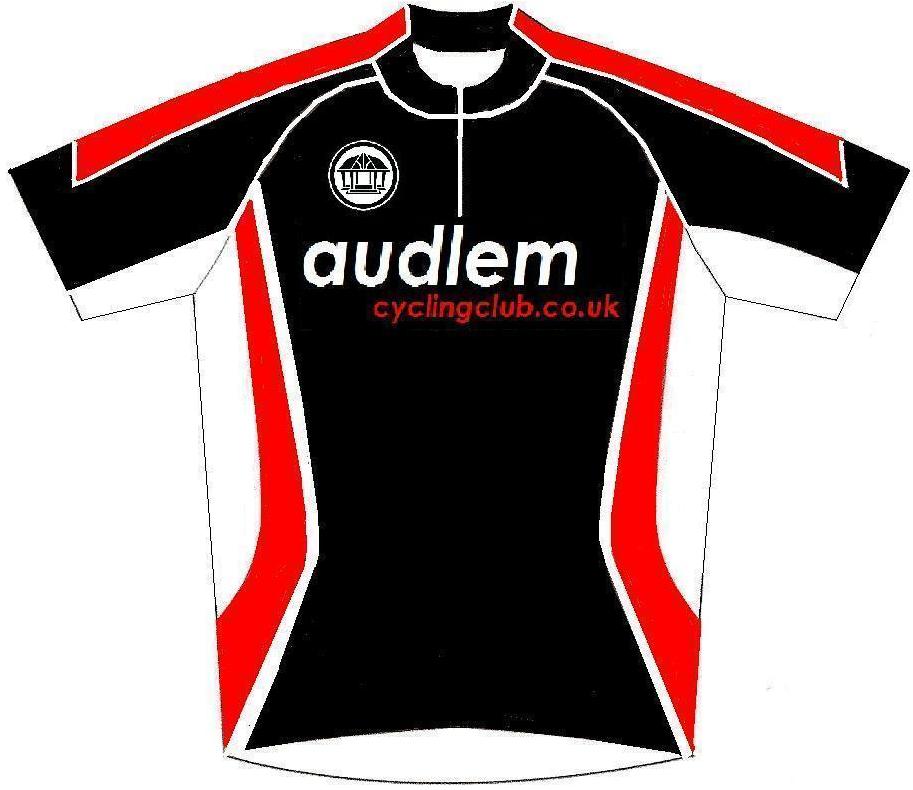 Although Adderley do not have a Cycling Club of our own, there is a well established club in Audlem.For further details about the club and membership please visit www.audlemcyclingclub.co.ukVolunteer ServiceWe would very much like to start offering a volunteer service for prescription collection and transport to and from Festival Drayton. This would be for those members of our community who are elderly and have limited support from other family members.In order to do this we would first need a register of volunteers who would be prepared to give up some of their spare time and have use of their own car.  We would unfortunately be unable to reimburse for fuel costs but each volunteer would able to decide how much/how little they wish to help.If you feel you could join our Register, please contact Catrina Cornwall on 01630 655043. When we have enough volunteers this service will be more widely advertised to the community.Community WalksAdderley Canal (Route A and alternative Route B)Severity: Moderate gradientsWalking Surface: GoodApproximate Walking Time: 40 minutesLeave the cross road junction of Green Bank and Norton lane following signs for Norton In Hales along Norton Lane; following the line of the old railway to the left of you.  You will leave the village behind you as you climb a small incline with panoramic views of Adderley and Adderley Church in the distance.  As you start to climb towards the Shropshire Union Canal you will pass Adderley Wharf Farm Shop.  This will be your last stop for an ice-cream (subject to opening times of course)! Access the canal via the gate at Canal Bridge (no 69) adjacent to Limekiln Cottage and start to walk toward the first of five locks on the Adderley Wharf flight.  At this point you can take a well deserved rest on one of the canal benches as you are approximately at the ½ way mark.  After you have passed the flight of locks the pathway will descend as the canal heads towards the Cheshire plain.  At the end of the locks the towpath will level out again as you start to approach Canal Bridge (no 71).  At this bridge leave the towpath turning right and walk along Rectory Lane towards White Gates Farm.  Here the route splits into two: Route A: Rectory LaneContinuing past the White Gates Farm (remaining on Rectory Lane) and up the hill back towards Adderley.   This is where you will return to your starting point i.e. the cross road junction with Rectory Lane and Green Bank.  Route B: Station Road (alternative route) – add on an additional 15 minutes.Follow the bridle path on the right just after White Gates Farm, until you reach Station Street.  Turn left and proceed up Station Street at the end of which you should turn left and proceed into Green Bank.   Proceed along Green Bank until you reach the starting point i.e. the cross road junction with Rectory Lane and Green Bank.  